ИЗВЕЩЕНИЕОбщество с ограниченной ответственностью «Лаборатория Умного Вождения»Общество с ограниченной ответственностью «Лаборатория Умного Вождения»Общество с ограниченной ответственностью «Лаборатория Умного Вождения»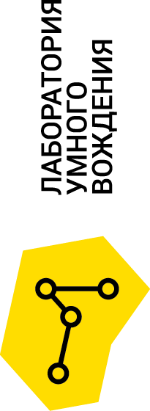 наименование получателя платежа7722322049	40702810300250010497	30101810245250000162ИНН получателя платежа	номер счета получателя платежа	номер кор./сч. банка получателя платежанаименование получателя платежа7722322049	40702810300250010497	30101810245250000162ИНН получателя платежа	номер счета получателя платежа	номер кор./сч. банка получателя платежанаименование получателя платежа7722322049	40702810300250010497	30101810245250000162ИНН получателя платежа	номер счета получателя платежа	номер кор./сч. банка получателя платежаАО АКБ «НОВИКОМБАНК»044525162наименование банка получателя платежа	БИКЛицензионное вознаграждение по договору №наименование банка получателя платежа	БИКЛицензионное вознаграждение по договору №наименование банка получателя платежа	БИКЛицензионное вознаграждение по договору №наименование платежа	номер лицевого счета (код) плательщиканаименование платежа	номер лицевого счета (код) плательщиканаименование платежа	номер лицевого счета (код) плательщикаФ.И.О. плательщикаФ.И.О. плательщикаФ.И.О. плательщикаКАССИРАдрес плательщикаСумма платежа ___________________ руб. 00коп.С условиями приема указанной в платежном документе суммы, в т ч с суммой взимаемой платы за услуги банка, ознакомлен и согласенПодпись плательщика  	Адрес плательщикаСумма платежа ___________________ руб. 00коп.С условиями приема указанной в платежном документе суммы, в т ч с суммой взимаемой платы за услуги банка, ознакомлен и согласенПодпись плательщика  	Адрес плательщикаСумма платежа ___________________ руб. 00коп.С условиями приема указанной в платежном документе суммы, в т ч с суммой взимаемой платы за услуги банка, ознакомлен и согласенПодпись плательщика  	КВИТАНЦИЯОбщество с ограниченной ответственностью «Лаборатория Умного Вождения»Общество с ограниченной ответственностью «Лаборатория Умного Вождения»Общество с ограниченной ответственностью «Лаборатория Умного Вождения»наименование получателя платежа7722322049	40702810300250010497	30101810245250000162ИНН получателя платежа	номер счета получателя платежа	номер кор./сч. банка получателя платежанаименование получателя платежа7722322049	40702810300250010497	30101810245250000162ИНН получателя платежа	номер счета получателя платежа	номер кор./сч. банка получателя платежанаименование получателя платежа7722322049	40702810300250010497	30101810245250000162ИНН получателя платежа	номер счета получателя платежа	номер кор./сч. банка получателя платежаАО АКБ «НОВИКОМБАНК»044525162наименование банка получателя платежа	БИКЛицензионное вознаграждение по договору №наименование банка получателя платежа	БИКЛицензионное вознаграждение по договору №наименование банка получателя платежа	БИКЛицензионное вознаграждение по договору №наименование платежа	номер лицевого счета (код) плательщиканаименование платежа	номер лицевого счета (код) плательщиканаименование платежа	номер лицевого счета (код) плательщикаФ.И.О. плательщикаФ.И.О. плательщикаФ.И.О. плательщикаКАССИРАдрес плательщикаСумма платежа ___________________ руб. 00коп.С условиями приема указанной в платежном документе суммы, в т ч с суммой взимаемой платы за услуги банка, ознакомлен и согласенПодпись плательщика  	Адрес плательщикаСумма платежа ___________________ руб. 00коп.С условиями приема указанной в платежном документе суммы, в т ч с суммой взимаемой платы за услуги банка, ознакомлен и согласенПодпись плательщика  	Адрес плательщикаСумма платежа ___________________ руб. 00коп.С условиями приема указанной в платежном документе суммы, в т ч с суммой взимаемой платы за услуги банка, ознакомлен и согласенПодпись плательщика  	